PONEDJELJAK, 20.4.2020.PONAVLJAMO MJESECE U GODINI. POREDAJ PO REDOSLIJEDU MJESECE I UPIŠI IH PORED REDNOG BROJA: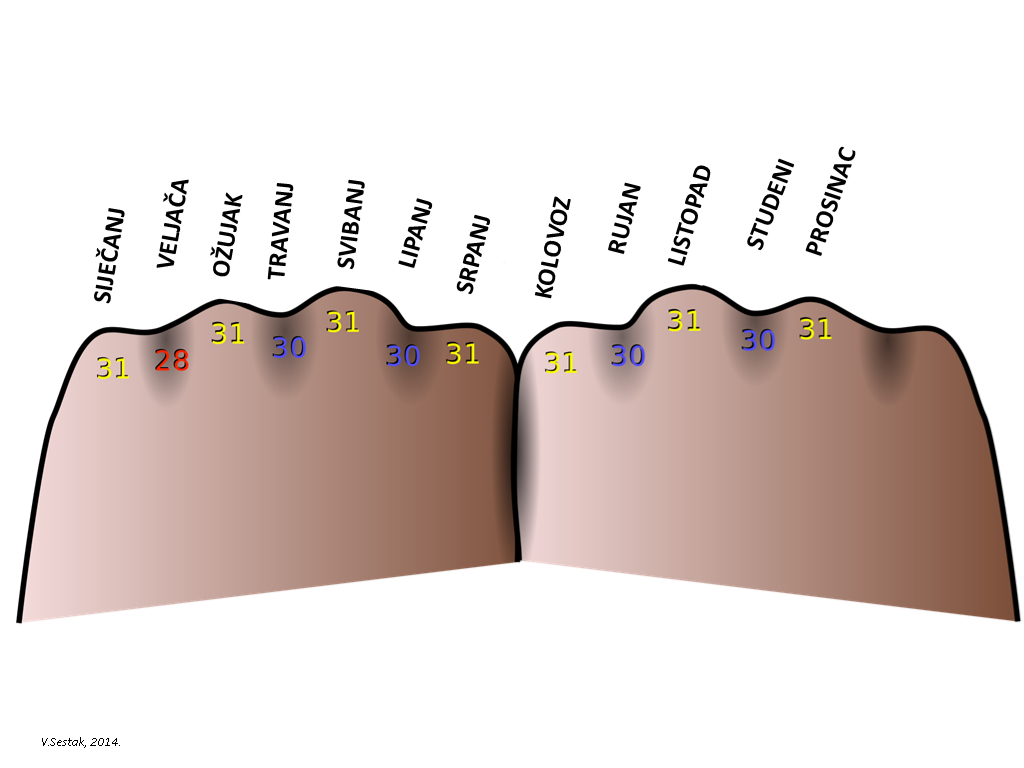 REDNI BROJ:MJESEC:1.2.3.4.5.6.7.8.9.10.11.12.